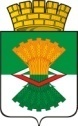 ПОСТАНОВЛЕНИЕГлавы  Махнёвского  муниципального образования         от 25 декабря   2014 года                п.г.т. Махнево                  № 46
О  создании Общественной палаты Махнёвского муниципального образования   В соответствии с Федеральными законами   от 21.07.2014 N 212-ФЗ "Об основах общественного контроля в Российской Федерации", от 4 апреля 2005 года N 32-ФЗ "Об Общественной палате Российской Федерации", от 06.10.2003 N 131-ФЗ "Об общих принципах организации местного самоуправления в Российской Федерации" и в целях содействия в решении общественно значимых, социальных вопросов, консолидации усилий предприятий, учреждений, организаций (независимых от форм собственности) при решении наиболее острых проблем, осуществления общественного контроля за деятельностью органов местного самоуправления,ПОСТАНОВЛЯЮ:1. Создать Общественную палату Махнёвского муниципального образования.2. Утвердить:1) Положение об Общественной палате Махнёвского муниципального образования  (Приложение N 1).2) список членов  Общественной палаты Махнёвского муниципального образования (Приложение N 2);3. Контроль за исполнением настоящего Положения  возложить на  Главу Махнёвского  муниципального образования  (И.М.Авдеев).
Глава  муниципального    образования                                      И.М.Авдеев
Приложение N 1 
к Постановлению Махнёвского 
муниципального образования 
от 25 декабря 2014 г. N 46ПОЛОЖЕНИЕ ОБ ОБЩЕСТВЕННОЙ ПАЛАТЕ  МАХНЁВСКОГО МУНИЦИПАЛЬНОГО ОБРАЗОВАНИЯ 
Глава 1. Общие положения1. Общественная палата  Махнёвского муниципального образования (далее - Общественная палата) обеспечивает взаимодействие  населения Махнёвского муниципального образования (далее - Махнёвское МО), общественных объединений, профессиональных союзов, творческих союзов, объединений работодателей и их ассоциаций, профессиональных объединений, а также иных некоммерческих организаций, созданных для представления и защиты интересов профессиональных и социальных групп (далее также - общественные объединения и иные некоммерческие организации), с   органами местного самоуправления в целях учета потребностей и интересов, защиты прав и свобод жителей Махнёвского МО и прав общественных объединений и иных некоммерческих организаций при формировании и реализации государственной политики в целях осуществления общественного контроля за деятельностью органов местного самоуправления муниципального образования, а также в целях содействия реализации  политики  в области обеспечения прав человека в местах принудительного содержания.Статус, цели, порядок формирования и деятельности Общественной палаты определяются настоящим Положением.2. Основой деятельности Общественной палаты является добровольное участие жителей Махнёвского муниципального образования  и представителей общественных объединений и иных некоммерческих организаций.      3. Общественная палата осуществляет свою деятельность в соответствии с Конституцией Российской Федерации, иными законами и нормативными правовыми актами Свердловской области, Уставом Махнёвского МО и Регламентом Общественной палаты.     4. Деятельность Общественной палаты строится в соответствии с принципами уважения прав и свобод человека и гражданина, законности и гласности. Общественная палата при решении возложенных на нее задач взаимодействует с органами местного самоуправления, общественными объединениями и населением Махнёвского муниципального образования.    5. Местонахождение Общественной палаты – п. г.т. Махнёво.Глава 2. Цели и задачи Общественной палаты6. Общественная палата призвана обеспечить согласование общественно значимых интересов жителей Махнёвского МО, общественных объединений, иных некоммерческих организаций,   органов местного самоуправления для решения наиболее важных вопросов экономического и социального развития, обеспечения национальной безопасности, защиты прав и свобод жителей Махнёвского МО, конституционного строя Российской Федерации и демократических принципов развития гражданского общества  путем: 1) привлечения граждан, общественных объединений и иных некоммерческих организаций; 2) выдвижения и поддержки гражданских инициатив, имеющих   значение для Махнёвского МО и направленных на реализацию конституционных прав, свобод и законных интересов граждан, прав и интересов общественных объединений и иных некоммерческих организаций; 3) проведения общественной экспертизы (экспертизы) проектов федеральных законов и проектов законов субъектов Российской Федерации, а также проектов нормативных правовых актов органов исполнительной власти Российской Федерации и проектов правовых актов органов местного самоуправления, касающихся развития Махнёвского МО;4) осуществления в соответствии с настоящим  Положением контроля (контроля) за деятельностью   органов местного самоуправления, а также за соблюдением свободы слова в средствах массовой информации; 5) выработки рекомендаций органам  местного самоуправления при определении приоритетов в области  поддержки общественных объединений, иных некоммерческих организаций и иных объединений Махнёвского МО, деятельность которых направлена на развитие гражданского общества в  Махнёвском МО; 6) оказания информационной, методической и иной поддержки общественным палатам общественным объединениям и иным некоммерческим организациям, деятельность которых направлена на развитие гражданского общества в  Махнёвском МО;7) привлечения граждан, общественных объединений, иных некоммерческих организаций и представителей средств массовой информации к обсуждению вопросов, касающихся соблюдения свободы слова в средствах массовой информации, реализации права граждан на распространение информации законным способом, обеспечения гарантий свободы слова и свободы массовой информации, и выработки по данным вопросам рекомендаций.Глава 3. Регламент Общественной палаты Махнёвского муниципального образования7. Общественная палата утверждает Регламент Общественной палаты Махнёвского МО.8. Регламентом Общественной палаты Махнёвского МО устанавливаются:1) порядок участия членов Общественной палаты в ее деятельности;2) сроки и порядок проведения  заседаний Общественной палаты;3) состав, полномочия и порядок деятельности совета Общественной палаты   (далее - совет Общественной палаты);4) полномочия и порядок деятельности секретаря Общественной палаты Российской Федерации (далее - секретарь Общественной палаты) и заместителей секретаря Общественной палаты;       5) порядок формирования и деятельности комиссий и рабочих групп Общественной палаты, а также порядок избрания и полномочия их руководителей;6) порядок прекращения и приостановления полномочий членов Общественной палаты;7) формы и порядок принятия решений Общественной палаты;8) порядок привлечения к работе Общественной палаты общественных объединений, иных некоммерческих организаций, представители которых не вошли в ее состав, и формы их взаимодействия с Общественной палатой;      9) порядок подготовки и проведения мероприятий в Общественной палате;10) иные вопросы внутренней организации и порядка деятельности Общественной палаты.Глава 4. Кодекс этики членов Общественной палаты Российской Федерации9. Совет Общественной палаты разрабатывает и представляет на утверждение Общественной палаты Кодекс этики членов Общественной палаты Махнёвского МО (далее - Кодекс этики). Выполнение требований, предусмотренных Кодексом этики, является обязательным для членов Общественной палаты.Глава 5. Состав Общественной палаты 10. Общественная палата формируется в соответствии с настоящим Положением  из 9 (девяти) человек.11. Не допускаются к выдвижению кандидатов в члены Общественной палаты следующие общественные объединения и иные некоммерческие организации: 1) некоммерческие организации, зарегистрированные менее чем за один год до дня истечения срока полномочий членов Общественной палаты действующего состава; 2) политические партии; 3) некоммерческие организации, которым в соответствии с Федеральным законом от 25 июля 2002 года N 114-ФЗ "О противодействии экстремистской деятельности" (далее - Федеральный закон "О противодействии экстремистской деятельности") вынесено предупреждение в письменной форме о недопустимости осуществления экстремистской деятельности, - в течение одного года со дня вынесения предупреждения, если оно не было признано судом незаконным; 4) некоммерческие организации, деятельность которых приостановлена в соответствии с Федеральным законом "О противодействии экстремистской деятельности", если решение о приостановлении не было признано судом незаконным.       12. Глава Махнёвского муниципального образования  инициирует процедуру по формированию нового состава Общественной палаты до истечения срока полномочий действующего состава Общественной палаты.Глава 6. Член Общественной палаты13. Членом Общественной палаты может быть гражданин Российской Федерации, достигший возраста восемнадцати лет.14. Членами Общественной палаты не могут быть:1) судьи, депутаты и иные лица, замещающие государственные должности,  лица, замещающие должности  государственной службы,  лица, замещающие  должности муниципальной службы, а также лица, замещающие выборные должности в органах местного самоуправления;2) лица, признанные недееспособными на основании решения суда;3) лица, имеющие непогашенную или неснятую судимость; 4) лица, имеющие двойное гражданство.      15. Полномочия члена Общественной палаты прекращаются:1) по истечении срока полномочий члена Общественной палаты;2) после подачи членом Общественной палаты заявления о добровольном прекращении участия в работе Общественной палаты;3) в случае неспособности члена Общественной палаты по состоянию здоровья участвовать в работе Общественной палаты;4) в случае вступления в законную силу вынесенного в отношении члена Общественной палаты обвинительного приговора суда;5) в случае грубого нарушения членом Общественной палаты Кодекса этики - по решению не менее половины членов Общественной палаты, принятому на ее заседании;6) в случае смерти члена Общественной палаты.     16. В случае досрочного прекращения полномочий члена Общественной палаты новый член Общественной палаты назначается в порядке, установленном главой 7 настоящего Положения.     17. Полномочия члена Общественной палаты приостанавливаются в случаях:1) предъявления ему в порядке, установленном уголовно-процессуальным законодательством Российской Федерации, обвинения в совершении преступления;2) назначения ему административного наказания в виде административного ареста;3) регистрации его в качестве кандидата в депутаты законодательного (представительного) органа государственной власти, кандидата на выборную должность в органе местного самоуправления, доверенного лица либо уполномоченного представителя кандидата (политической партии);4) вхождения его в состав инициативной группы по проведению референдума Российской Федерации.
Глава 7. Порядок формирования Общественной палаты      18. Глава Махнёвского муниципального образования по результатам проведения консультаций с общественными объединениями, организациями, определяет кандидатуры 9 (девять) человек, постоянно проживающих на территории Махнёвского муниципального образования  и имеющих заслуги перед Махнёвским муниципальным образованием, и предлагает им войти в состав Общественной палаты.    19. Жители Махнёвского муниципального образования, получившие предложение войти в состав Общественной палаты, письменно уведомляют Главу Махнёвского муниципального образования  о своем согласии либо об отказе войти в состав Общественной палаты.    20. Глава Махнёвского муниципального образования после получения письменного согласия жителей Махнёвского муниципального образования войти в состав Общественной палаты    утверждает список, состоящий  из 9 (девять) членов Общественной палаты.     21. Информирование жителей Махнёвского муниципального образования  о составе Общественной палаты осуществляется после выхода постановления Главы  Махнёвского  муниципального образования.
Глава 8. Порядок деятельности Общественной палаты   22. Общественная палата правомочна приступить к работе, если ее состав сформирован не менее чем на три четверти от установленного числа членов Общественной палаты. Деятельность Общественной палаты осуществляется коллегиально.   23. Заседание Общественной палаты является правомочным, если на нем присутствует не менее 6 человек от установленного числа членов Общественной палаты.
Глава 9. Кодекс этики членов Общественной палаты   24. Совет Общественной палаты разрабатывает и представляет на утверждение Общественной палаты Кодекс этики членов Общественной палаты (далее - Кодекс этики). Выполнение требований, предусмотренных Кодексом этики, является обязательным для членов Общественной палаты.Глава 10. Участие членов Общественной палаты в работе Общественной палаты      25. Члены Общественной палаты участвуют в работе Общественной палаты на общественных началах.      26. Член Общественной палаты приостанавливает свое членство в политической партии на срок осуществления своих полномочий.      27. Объединение членов Общественной палаты по принципу национальной, религиозной или партийной принадлежности не допускается.       28. Члены Общественной палаты принимают личное участие в заседаниях Общественной палаты, в работе ее органов.       29. Члены Общественной палаты вправе свободно высказывать свое мнение по любому вопросу деятельности Общественной палаты.       30. Члены Общественной палаты при осуществлении своих полномочий не связаны решениями общественных объединений.Глава 11. Органы Общественной палаты
        31. Основной формой коллективной работы Общественной палаты являются ее заседания.      32. Высшим постоянно действующим органом Общественной палаты, который координирует ее деятельность и осуществляет взаимодействие Общественной палаты с органами местного самоуправления и общественными объединениями между заседаниями Общественной палаты, является Совет Общественной палаты (далее - Совет).      33. Состав Общественной палаты утверждается на первом заседании Общественной палаты большинством голосов членов Общественной палаты.34. В состав Совета входят секретарь Общественной палаты и заместители секретаря (2 человека).       35. Секретарь  Общественной палаты организует работу Общественной палаты и Совета в соответствии с настоящим Положением об Общественной палате Махнёвского муниципального образования и подотчетен Общественной палате. В случае отсутствия секретаря Общественной палаты его обязанности исполняет один из  заместителей  секретаря Общественной палаты.       36. Обязанности заместителя секретаря  Общественной палаты определяются секретарем  Общественной палаты в соответствии с настоящим Положением об Общественной палате Махнёвского муниципального образования.37.   Секретарь Общественной палаты и заместители секретаряОбщественной палаты  избираются на первом заседании Общественной палаты. Избранным   секретарем Общественной палаты и заместителями секретаря Общественной палаты,   набравших более половины голосов от установленного настоящим Положением числа членов Общественной палаты.      38. Общественная палата вправе образовывать комиссии и рабочие группы по направлениям своей деятельности, состав которых определяется Советом на основании заявлений членов Общественной палаты, выразивших желание участвовать в их работе.
      Глава 12. Полномочия общественной палаты       39. Для решения возложенных на нее задач Общественная палата вправе:1) давать заключения о нарушениях законодательства Российской Федерации   органами местного самоуправления, а также о нарушениях свободы слова в средствах массовой информации и направлять указанные заключения в компетентные государственные органы или должностным лицам;      2) запрашивать у органов местного самоуправления Махнёвского муниципального образования в установленном порядке необходимую информацию и материалы по вопросам, относящимся к компетентности Совета;      3) осуществлять взаимодействие с органами местного самоуправления, территориальными управлениями органов государственной власти;      4) приглашать руководителей   органов местного самоуправления на   заседания Общественной палаты;      5) проводить совещания, семинары, конференции, иные мероприятия в целях реализации возложенных на нее задач, в порядке установленном   Регламентом.Глава 13. Форма деятельности Общественной палаты
      40. Формами деятельности Общественной палаты являются заседания Общественной палаты, заседания Совета, комиссий.     41. Заседания Общественной палаты проводятся в соответствии с планом работы Общественной палаты.    42. Общественная палата может привлекать к своей работе общественные объединения, представители которых не вошли в ее состав. Представители указанных общественных объединений могут входить в состав временных комиссий Общественной палаты.
Глава 14. Решения Общественной палаты43. Решения Общественной палаты, принимаемые в форме заключений, предложений и обращений, носят рекомендательный характер. Ведется протокол заседания.44. Решения Общественной палаты принимаются большинством голосов членов Общественной палаты. При равном количестве голосов голос секретаря Общественной палаты является решающим.45. Решения Общественной палаты доводятся до сведения органов местного самоуправления, общественных организаций.
Глава 15. Ежегодный доклад Общественной палаты46. Общественная палата ежегодно готовит Главе Махнёвского муниципального образования доклад о проделанной работе по окончании года и публикует его в средствах массовой информации.Приложение N 2 
к Постановлению Главы Махнёвского муниципального  образования от 25.12. 2014 г. N 46УТВЕРЖДЕНО:Глава Махнёвского МО от 25.12.2014  _____________И.М.Авдеев
Список членов  Общественной палаты: 1.Корнилова Марина Анатольевна -   директор  МОУ ДОД «Махнёвская детская музыкальная школа»;         2.Подковыркина Наталья Евгеньевна -  член Совета ветеранов медицинских работников;3.Толмачева Людмила  Васильевна  -   член  Совета ветеранов медицинских работников;4. Толмачев  Анатолий   Пантелеймонович -  член Совета ветеранов правоохранительных                         органов;                          5.Краюхина Татьяна    Андреевна   - директор МКОУ  « Махнёвская СОШ»;        6.Марков Сергей  Леонидович     -         директор филиала ЗАО Нерудсервис» «Махнёвский     гидромеханизированный  песчано-гравийный карьер»;7. Савчук      Мирослав Михайлович – безработный;8. Соколов Михаил Алексеевич      -  член Совета Ветеранов правоохранительных органов;              9. Соколова Ирина Павловна          -   председатель      Совета инвалидов Махнёвского муниципального образования.